MĚSTO BEZDRUŽICE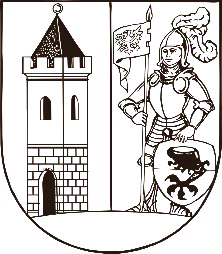 ČSA 196, 349 53 Bezdružice PŘIJATÁ USNESENÍ Z 22. ZASEDÁNÍ ZASTUPITELSTVA MĚSTA BEZDRUŽICE ZE DNE 26. 10. 2020A. Zastupitelstvo města bere na vědomí:Kontrolu usnesení.Práci Rady města Bezdružice a starosty.                    	                                                                                                                                                                                         Informace o přípravě a realizaci projektů.Rozbor plnění rozpočtu za III. čtvrtletí r. 2020. Vývoj daní od roku 2005 do III. čtvrtletí roku 2020. Zůstatky na bankovních účtech.Zůstatky na úvěrových účtech. Cenovou nabídku na projektovou dokumentaci řešení statiky stropu uhelny. Nabídku společnosti BIDLI development s.r.o., Jindřišská 879/17, Nové Město, 110 00 Praha 1.C. Zastupitelstvo města schvaluje:Volbu ověřovatelů zápisu a zapisovatelky.Program zasedání.Záměr prodeje části pozemku p. č. 493/1  v k. ú. Polžice u Bezdružic, který je v připravovaném GP označen jako pozemek p. č. 493/17 o výměře 2 610 m2 (druh pozemku: trvalý travní porost) v k. ú. Polžice u Bezdružic za účelem výstavby rodinného domu, za min. cenu dle platného ceníku prodeje pozemků v k. ú. Polžice u Bezdružic a dalších podmínek uvedených v záměru.Záměr prodeje části pozemku p. č. 202/17, který je v připravovaném GP označen jako pozemek p. č. 202/23 o výměře 3 457 m2 (druh pozemku: orná půda) v k. ú. Křivce za účelem výstavby rodinného domu, za min. cenu dle platného ceníku prodeje pozemků v k. ú. Křivce a dalších podmínek uvedených v záměru.Podání žádosti o poskytnutí dotace MMR z programu Podpora obnovy a rozvoje venkova pro dotační titul Podpora obnovy místních komunikací na rekonstrukci MK V Podzámčí a U Tiskárny v Bezdružicích.Rozpočtové opatření č. 8/2020. E. Zastupitelstvo města neschvaluje:Žádost o zřízení věcného břemene chůze na pozemky p. č. 46/3, p. č. 46/4 a p. č. st. 36 vše v katastrálním území Bezdružice .Žádost o koupi či směně pozemku p. č. 1494/2 (druh pozemku: ostatní plocha) o výměře 1 343 m2 v katastrálním území Bezdružice.…………………………………..	                                                                                     ……………………………	Lumír Kadlec                                                                                                              Ing. Josef Voříšek 	starosta	místostarosta  